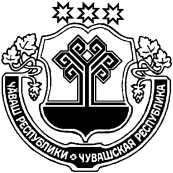 Собрание депутатов Нижнекумашкинского сельского поселения Шумерлинского района Чувашской Республики решило:1. Внести в Положение "О вопросах налогового регулирования в Нижнекумашкинском сельском поселении Шумерлинского района Чувашской Республики, отнесенных законодательством Российской Федерации о налогах и сборах к ведению органов местного самоуправления", утвержденное решением Собрания депутатов Нижнекумашкинского сельского поселения Шумерлинского района от 28.11.2017 года № 31/1 следующие изменения:в статье 22:а) абзац четвертый изложить в следующей редакции:"- физические лица, являющиеся  членами садоводческих товариществ, в отношении земельных участков, расположенных на территории садоводческих товариществ;";б) абзац седьмой изложить в следующей редакции:"Освободить от уплаты земельного налога многодетные семьи, воспитывающие трех и более детей в возрасте до 18 лет, сроком на три года со дня предоставления им земельного участка в соответствии с Законом Чувашской Республики от 1 апреля 2011 года № 10 "О предоставлении земельных участков многодетным семьям в Чувашской Республике", в отношении предоставленных им земельных участков.".2. Решение вступает в силу с 1 января 2019 года, но не ранее чем по истечении одного месяца со дня его официального опубликования в издании «Вестник Нижнекумашкинского сельского поселения Шумерлинского района».Глава Нижнекумашкинского сельского поселения Шумерлинского района                                                                          В.В. Губанова             ЧĂВАШ РЕСПУБЛИКИÇĚМĚРЛЕ РАЙОНĚЧУВАШСКАЯ РЕСПУБЛИКАШУМЕРЛИНСКИЙ РАЙОН АНАТ КĂМАША ЯЛ ПОСЕЛЕНИЙĚН ДЕПУТАТСЕН ПУХĂВĚ ЙЫШĂНУ30.11.2018  48/2 № Анат Кăмаша сали  СОБРАНИЕ ДЕПУТАТОВ НИЖНЕКУМАШКИНСКОГО СЕЛЬСКОГО ПОСЕЛЕНИЯ РЕШЕНИЕ30.11.2018      № 48/2село Нижняя КумашкаО внесении изменений в Положение "О вопросах налогового регулирования в Нижнекумашкинском сельском поселении Шумерлинского района Чувашской Республики, отнесенных законодательством Российской Федерации о налогах и сборах к ведению органов местного самоуправления"